Министерство культуры, туризма и архивного дела Республики КомиГосударственное профессиональное образовательное учреждение Республики Коми«Колледж искусств Республики Коми»Программа социально-психологического сопровождения обучающихся ГПОУ РК «Колледж искусств Республики Коми»возраст обучающихся – 17 – 23 летсрок реализации – 1 год 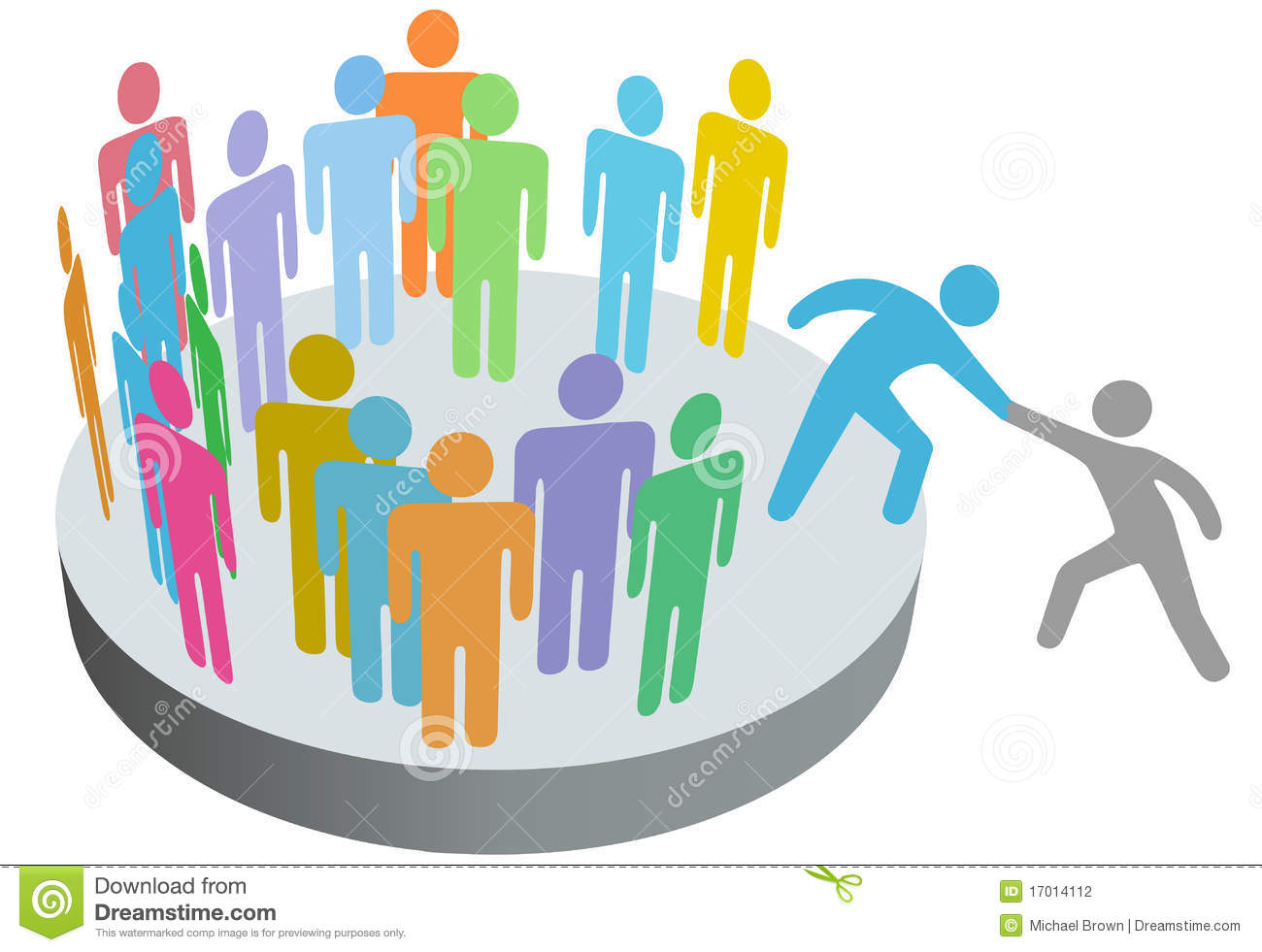 г. Сыктывкар, 2017СодержаниеПаспорт Программы ………………………………………………………………..2Пояснительная записка ……………………………………………………………..8Механизм реализации Программы ………………………………………………...9План мероприятий, направленных на реализацию Программы ………………..11План социальной работы на учебный год ……………………………….………..18План работы педагога-психолога на  учебный год  ……………………..………..21Список литературы ……………………………………………………………..…..23Паспорт ПрограммыПояснительная запискаОсуществление социально-психологического сопровождения учебно-воспитательной деятельности ГПОУ РК «Колледж искусств Республики Коми» в настоящий момент является достаточно актуальным процессом. Ввиду того, что подростковый возраст является одним из самых сложных в жизни человека, подросток остро нуждается в принятии поддержки со стороны взрослых. Он требует отношения к себе, как к личности самостоятельной и индивидуальной.Социально-экономическая нестабильность и неустойчивость ценностных ориентаций в обществе затрудняет процесс адекватного развития личности подростка. С каждым годом растет количество детей так называемой «группы риска»,  детей-сирот и детей, оставшихся без попечения родителей, которые в силу определенных обстоятельств своей жизни более других подвержены негативным внешним воздействиям, и проявляют отклоняющееся поведение (употребление алкоголя, табакокурение, употребление наркотических средств, лживость, сквернословие, совершение правонарушений, преступлений и т.д.). Кроме того, специфика процесса адаптации в колледже определяется различием в методах обучения и его организации в средней образовательной школе, что порождает своеобразный отрицательный эффект - дидактический барьер, который проявляется в том, что первокурсникам не достает различных навыков и умений, которые необходимы для успешного овладения программой. Приспособление к новым условиям требует много сил, из-за чего возникают существенные различия в деятельности и результатах обучения. Одной из причин низких темпов адаптации первокурсников является несогласованность в педагогическом взаимодействии между преподавателем и обучающимся при организации способов обучения. Таким образом, появилась необходимость создания программы социально-психологического сопровождения подростков. Данная программа разработана для подростков с учетом их психо-физиологических особенностей; представляет собой комплексную систему работы социального педагога и психолога с ребенком и объединяет основные виды социально-педагогической деятельности по сопровождению процесса взросления. В основу программы положена личностно-ориентированная модель воспитания и современные подходы к ее реализации: гуманистический, компетентный, деятельный, индивидуально-дифференцированный.Механизм реализации ПрограммыПрограмма представляет собой систему социально-психологических действий, реализующихся в создании условий для профилактики и снижении девиантного поведения у обучающихся, мониторинга процесса адаптации в колледже.Ответственными лицами за реализацию Программы являются социальный педагог и педагог-психолог.       Программа реализуется через организацию таких видов деятельности,    как    психологическая и социальная диагностика, коррекция и развитие, психоконсультирование, психопросвещение, профилактика, методическая и внеклассная работа с обучающимися, их родителями, классными руководителями.      В процессе реализации Программы участвуют обучающиеся, которые имеют в своем поведении частые нарушения правил поведения, повышенную агрессивность, враждебность и конфликтность, употребляют алкоголь, наркотические средства, были замечены в «дурных» компаниях и др. Для реализации Программы предполагается сотрудничество с инспекторами Отдела по делам несовершеннолетних, сотрудниками Территориальной комиссии по делам несовершеннолетних и защите их прав, родителями обучающихся, их педагогами-предметниками, классными руководителями.Содержание программыПрограмма  содержит  5 блоков:  организационная работа, диагностическая работа, профилактическая работа с обучающимися, профилактическая работа с родителями, работа с педагогическим коллективом.Организационная работа направлена на разработку и осуществление комплекса мероприятий по профилактике правонарушений, алкоголизма, наркомании, токсикомании, осуществление систематической работы с обучающимися, имеющими трудности в обучении и поведении (т.н. «детьми группы риска»), с детьми-сиротами, ведение личных дел несовершеннолетних.Диагностическая работа предполагает создание банка данных о личности обучающихся «группы риска» и особенностей семейного воспитания, выявление негативных привычек подростков, взаимоотношений подростков с преподавателями колледжа, организация мониторинга здоровья обучающихся.Профилактическая работа с обучающимися включает профилактическую деятельность, индивидуальную работу с подростками, имеющими трудности в обучении. Данная деятельность осуществляется через систему классных часов,  мероприятий, проводимых в колледже, проведения индивидуальных бесед.Профилактическая работа с родителями предполагает вызов родителей (законных представителей) обучающихся в колледж, проведение индивидуальных бесед, участие в родительских собраниях, лекториях; в случае невыполнения родителями обязанностей по воспитанию и обучению несовершеннолетних детей направляется информация в Территориальную комиссию по делам несовершеннолетних и защите их прав МО ГО «Сыктывкар». Нахождение путей оптимального педагогического взаимодействия колледжа с семьей, включение семьи в воспитательный процесс через систему родительских собраний, работу Совета обучающихся. В целях профилактики правонарушений в колледже работают разнообразные кружки и секции.         Работа с педагогическим коллективом включает в себя информирование руководителей групп и администрации об обучающихся, нуждающихся в социальной помощи, индивидуальное консультирование педагогов по вопросам социализации обучающихся, правовое и психологическое просвещение.ПЛАН МЕРОПРИЯТИЙ, НАПРАВЛЕННЫХ НА РЕАЛИЗАЦИЮ ПРОГРАММЫ 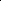 План социальной работыГПОУ РК «Колледж искусств Республики Коми»на учебный год      Цель: социальная защита обучающихся, их развитие, воспитание, образование.       Задачи: Выявление интересов и потребностей обучающихся, трудностей и проблем, отклонений в поведении, уровня социальной защищенности и адаптации к социальной среде.Своевременное оказание социальной помощи и поддержки нуждающимся студентам из малоимущих семей.Посредничество между личностью учащегося и учреждением, семей, со специалистами социальных служб, ведомственными и административными органами.Принятие мер по социальной защите, помощи и поддержке обучающихся реализации прав и свобод личности.Содействие создание обстановки психологического комфорта и безопасности личности учащихся в колледже, семье, общежитии, окружающей среде.Формирование у студентов ценностного отношения к собственному здоровью.План работы педагога-психолога на учебный годСписок литературы:Астахова С. В. Педагогика: курс лекций / С. В. Астахова. - М.: Академия, 2010. - 210 с.Барнз Д.Г. Социальная работа с семьями в Англии: Пер. с англ. - М., 2013.Белая М. В. Сущность взаимодействия семьи и школы в структуре образовательных учреждений открытого типа / М. В. Белая // Теоретические модели современных педагогических явлений: исследования молодых ученых. - Минск: Технопринт, 2011. - Ч. 2. - С.12-26.Бочарова В. Г. Социальная микросреда как фактор формирования личности ребенка: дисс. д-ра пед. наук / В. Г. Бочарова. - М., 2011. - 165 с.Букина И. И. Взаимодействие образовательного учреждения с семьей как с главным партнером в организации воспитательного процесса (методические рекомендации для начинающих заместителей директоров по воспитательной работе, классных руководителей, председателей родительских комитетов школ) / И. И. Букина. - М.: Академия, 2011. - 110 с.Бутрим С. Р. Современные подходы в работе с родителями: методические рекомендации / С. Р. Бутрим // Вестник образования. - 2013. - № 6. - С.22-28.Василькова Т.А., Василькова Ю.В. Социальная педагогика: учебное пособие. - М.: "Академия", 2009. - 440с.Василькова, Ю. В. Методика и опыт работы социального педагога : Учеб.пособие для студ.высш.пед.учеб.заведений / Ю. В. Василькова. - М. : Академия, 2001. - 160с. Воликова, Т. В. Учитель и семья / Т. В. Воликова. - М.: Педагогика, 2010. - 160 с.Зарецкий В.К., Дубровская М.О. и др. Пути решения проблемы сиротства в России. М., 2012.Казакова Е. И. Сопровождение региональных проектов развития образовательных систем: коротко о методологии / Е.И. Казакова // Методология и методика сопровождения региональных проектов развития образования / ред. Е.И. Казакова, А.М. Моисеев. - М.: РОССПЭН, 2003. - С. 7-13.Каухова А. Г. Содержание, формы и методы работы с родителями/А. Г. Каухова, Г. С. Мальморкина // Классный руководитель. - 2010. - № 5. - С.111-114.Кибирев А.А. Формы социализации личности безнадзорного ребёнка в социально-ориентированном образовательном пространстве. Материалы Всероссийской научно-практической конференции. Новосибирск 2013. С. 38-43.Кибирев А.А., Сеньчукова И.В. Организация деятельности школ по профилактике безнадзорности и правонарушений несовершеннолетних. Хабаровск, 2010.Климов Е. А. Психология профессионала / Е. А. Климов. - М.: Академия, 2006. - 320 с.Коновалова Н. Л. Предупреждение нарушений в развитии личности при психологическом сопровождении школьников / Н. Л. Коновалова. - СПб. : Изд-во СПбГУ, 2000. - 232 с.Куликова Л.Н. Гуманизация образования и саморазвитие личности. Хабаровск, 2011.Работа с семьей в учреждениях дополнительного образования/авт.-сост. Л.В. Третьякова и др. – Волгоград: Учитель, 2009 – 218 с.: ил.Селевко, Г. К. Социально-воспитательные технологии / Г. К. Селевко, А. Г. Селевко. - М. : Народное образование; Школьные технологии, 2002. - 176с.Социальная педагогика: Курс лекций : Учеб.пособие для студ.вузов / М. А. Галагузова [и др.] ; Общ.ред. Галагузова М.А. - М. : Гуманитарный изд.центр "Владос", 2000. - 416с.Хухлаева О.В. Психология подростка. М.: Изд. Академия 2008. – 160 с.Диагностика лидерских способностей (Е. Жариков, Е. Крушельницкий) /Фетискин Н.П., Козлов В.В., Мануйлов Г.М. Социально-психологическая          диагностика развития личности и малых групп. – М. 2002. C.316-320.РЕКОМЕНДОВАНОМетодическим объединением по воспитательной работе ГПОУ РК«Колледж искусств Республики Коми»Протокол № 3«21» ноября 2017 г.УТВЕРЖДАЮДиректор ГПОУ РК«Колледж искусств Республики Коми»____________ Т.Ю. Колтакова«21» ноября 2017 г.Наименование Программы     Программа социально-психологического     сопровождения обучающихся     Программа социально-психологического     сопровождения обучающихсяАвторы-составители ПрограммыСоциальный педагог  Коковкина Евгения ВасильевнаПедагог-психолог Кошель Ирина НиколаевнаСоциальный педагог  Коковкина Евгения ВасильевнаПедагог-психолог Кошель Ирина НиколаевнаСубъект РФ, муниципальное образованиеРеспублика Коми, г. Сыктывкар, ул. Ленина, 51 ГПОУ РК «Колледж искусств Республики Коми» (далее  колледж)Республика Коми, г. Сыктывкар, ул. Ленина, 51 ГПОУ РК «Колледж искусств Республики Коми» (далее  колледж)Основные цели ПрограммыРазработка и внедрение процедуры комплексного социально-психологического сопровождения, оказания помощи и поддержки несовершеннолетним обучающимся.Создание предпосылок для самореализации и социальной адаптации подростка, снижение числа социально-негативных явлений в современном изменяющемся мире.Формирование социально-зрелой и эффективно функционирующей личности; создание условий для социальной адаптации подростков через организацию социально-педагогической поддержки.Социальная защита обучающихся, их развитие, воспитание, образование; создание условий для социального и профессионального самообразования обучающихся, организуя деятельность педагогов и родителей на основе принципов гуманизма, с учетом исторических и культурных традиций.Защита прав детей-сирот и детей, оставшихся без попечения родителей.Разработка и внедрение процедуры комплексного социально-психологического сопровождения, оказания помощи и поддержки несовершеннолетним обучающимся.Создание предпосылок для самореализации и социальной адаптации подростка, снижение числа социально-негативных явлений в современном изменяющемся мире.Формирование социально-зрелой и эффективно функционирующей личности; создание условий для социальной адаптации подростков через организацию социально-педагогической поддержки.Социальная защита обучающихся, их развитие, воспитание, образование; создание условий для социального и профессионального самообразования обучающихся, организуя деятельность педагогов и родителей на основе принципов гуманизма, с учетом исторических и культурных традиций.Защита прав детей-сирот и детей, оставшихся без попечения родителей.Основные целевые направления ПрограммыСоциально-психологическое  исследование с целью выявления социальных и личностных проблем детей всех возрастов.Социально-психологическая  защита прав ребёнка.Обеспечение социально-педагогической поддержки семье в формировании личности обучающегося.Социально-психологическое  консультирование.Социально-педагогическая профилактика.Поддержка социально-ценной деятельности детей и подростков.Социально-психологическое  исследование с целью выявления социальных и личностных проблем детей всех возрастов.Социально-психологическая  защита прав ребёнка.Обеспечение социально-педагогической поддержки семье в формировании личности обучающегося.Социально-психологическое  консультирование.Социально-педагогическая профилактика.Поддержка социально-ценной деятельности детей и подростков.Целевая аудитория ПрограммыОбучающиеся  ГПОУ РК «Колледж  искусств Республики Коми»Обучающиеся  ГПОУ РК «Колледж  искусств Республики Коми»Задачи ПрограммыИзучение личностных особенностей и черт характераподростков.Осуществление комплекса мер, направленных на оказание социальной помощи и поддержки обучающегося (в случае возникновения проблем и нахождения подростка в трудной жизненной ситуации).Проведение профилактических мероприятий с обучающимися, направленных на предотвращение совершения правонарушений и преступлений, недопущения совершения повторных правонарушений со стороны несовершеннолетних, состоящих на профилактическом учете; системы мероприятий, направленных на профилактику употребления психоактивных веществ, табакокурения, алкоголя.Предупреждение и снятие психологического дискомфорта, связанного с процессом обучения.Формирование социальной активности подростков, гражданской позиции, культуры общения и поведения в социуме, потребности в самопознании и саморазвитии.Содействие созданию обстановки психологического комфорта и безопасности учащихся в семье, в окружающей социальной среде, профилактика асоциального поведения и правонарушений.Развитие социально значимых стержневых качеств личности, профессиональных общих и житейских знаний, умений и навыков, призванных определить успешную интеграцию обучающихся в обществе.8. Повышение учебной мотивации и образовательного уровня обучающихся.Изучение личностных особенностей и черт характераподростков.Осуществление комплекса мер, направленных на оказание социальной помощи и поддержки обучающегося (в случае возникновения проблем и нахождения подростка в трудной жизненной ситуации).Проведение профилактических мероприятий с обучающимися, направленных на предотвращение совершения правонарушений и преступлений, недопущения совершения повторных правонарушений со стороны несовершеннолетних, состоящих на профилактическом учете; системы мероприятий, направленных на профилактику употребления психоактивных веществ, табакокурения, алкоголя.Предупреждение и снятие психологического дискомфорта, связанного с процессом обучения.Формирование социальной активности подростков, гражданской позиции, культуры общения и поведения в социуме, потребности в самопознании и саморазвитии.Содействие созданию обстановки психологического комфорта и безопасности учащихся в семье, в окружающей социальной среде, профилактика асоциального поведения и правонарушений.Развитие социально значимых стержневых качеств личности, профессиональных общих и житейских знаний, умений и навыков, призванных определить успешную интеграцию обучающихся в обществе.8. Повышение учебной мотивации и образовательного уровня обучающихся.Функции Программыдиагностическая (уяснение проблем растущего ребенка в отношениях с микросредой);информационно-обобщающая (сбор и анализ полученных данных);проектировочно-конструктивная (моделирование ситуаций реальной жизни в социально-педагогической деятельности);организационно-преобразовательная (выявление и создание условий для успешной самореализации);координационно-коммуникативная (подготовка обучающихся к позитивному взаимодействию с окружающими людьми);профилактическая.диагностическая (уяснение проблем растущего ребенка в отношениях с микросредой);информационно-обобщающая (сбор и анализ полученных данных);проектировочно-конструктивная (моделирование ситуаций реальной жизни в социально-педагогической деятельности);организационно-преобразовательная (выявление и создание условий для успешной самореализации);координационно-коммуникативная (подготовка обучающихся к позитивному взаимодействию с окружающими людьми);профилактическая.Законодательная база  ПрограммыКонвенция ООН о правах ребенка от 20 ноября 1989г.;Декларация ООН о социальных и правовых принципах, касающихся защиты и благосостояния детей;Резолюция 41/85 Генеральной Ассамблеи ООН от 3 декабря . о передаче детей на воспитание и их усыновлении на национальном и международном уровнях;Семейный Кодекс Российской Федерации;Административный Кодекс Российской Федерации;Гражданский Кодекс Российской Федерации;Гражданско-процессуальный Кодекс Российской Федерации;Федеральный закон от 24 июля 1999г. № 120-ФЗ «Об основах системы профилактики безнадзорности и правонарушений несовершеннолетних»;Федеральный закон от 21 декабря 1996 года № 159-ФЗ «О дополнительных гарантиях по социальной поддержке детей-сирот и детей, оставшихся без попечения родителей»; Федеральный закон от 24.04.2008 N 48-ФЗ «Об опеке и попечительстве».Конвенция ООН о правах ребенка от 20 ноября 1989г.;Декларация ООН о социальных и правовых принципах, касающихся защиты и благосостояния детей;Резолюция 41/85 Генеральной Ассамблеи ООН от 3 декабря . о передаче детей на воспитание и их усыновлении на национальном и международном уровнях;Семейный Кодекс Российской Федерации;Административный Кодекс Российской Федерации;Гражданский Кодекс Российской Федерации;Гражданско-процессуальный Кодекс Российской Федерации;Федеральный закон от 24 июля 1999г. № 120-ФЗ «Об основах системы профилактики безнадзорности и правонарушений несовершеннолетних»;Федеральный закон от 21 декабря 1996 года № 159-ФЗ «О дополнительных гарантиях по социальной поддержке детей-сирот и детей, оставшихся без попечения родителей»; Федеральный закон от 24.04.2008 N 48-ФЗ «Об опеке и попечительстве».Ожидаемые результаты реализации ПрограммыСоздание благоприятного климата, способствующегоуменьшению факторов риска, приводящих к правонарушениям в подростковой среде.Формирование   у   подростков   представлений  обобщечеловеческих ценностях, здоровом образе жизни.Гармоничное развитие обучающихся, способных кдальнейшему развитию своего личностного, физического, интеллектуального потенциала.Получение первоначального  представления  обограничениях, затруднениях и проблемах подростков.Выявление  основных  факторов,  порождающихпсихоэмоциональные  проблемы подростка.Высокий  уровень  самореализации  и  социальнойадаптации подростка.Предотвращение отчуждения подростка от социальных институтов (семьи, ученического коллектива, социума).Снижение количества обучающихся, состоящих на внутриколледжном учете. Уменьшение факторов риска, приводящих к безнадзорности, правонарушениям и злоупотреблению ПАВ в подростковой среде.Выработка эффективных способов сотрудничества педагогов – родителей – воспитанников.Создание условий проявления и мотиваций творческой активности обучающихся в различных сферах социально-значимой деятельности.Создание благоприятного климата, способствующегоуменьшению факторов риска, приводящих к правонарушениям в подростковой среде.Формирование   у   подростков   представлений  обобщечеловеческих ценностях, здоровом образе жизни.Гармоничное развитие обучающихся, способных кдальнейшему развитию своего личностного, физического, интеллектуального потенциала.Получение первоначального  представления  обограничениях, затруднениях и проблемах подростков.Выявление  основных  факторов,  порождающихпсихоэмоциональные  проблемы подростка.Высокий  уровень  самореализации  и  социальнойадаптации подростка.Предотвращение отчуждения подростка от социальных институтов (семьи, ученического коллектива, социума).Снижение количества обучающихся, состоящих на внутриколледжном учете. Уменьшение факторов риска, приводящих к безнадзорности, правонарушениям и злоупотреблению ПАВ в подростковой среде.Выработка эффективных способов сотрудничества педагогов – родителей – воспитанников.Создание условий проявления и мотиваций творческой активности обучающихся в различных сферах социально-значимой деятельности.Оценка эффективности ПрограммыКритерии оценки эффективности программыПоказатели эффективности программыОценка эффективности ПрограммыОбеспечение прав ребенка и создание условий для гармоничного развития учащихся, способствующих уменьшению факторов риска, приводящих к правонарушениямУменьшение числа правонарушений среди несовершеннолетних  «группы риска».Оценка эффективности ПрограммыСоздание «базы данных» (картотека личных дел) на несовершеннолетних детей-сирот и детей, оставшихся без попечения родителей, а также создание «базы данных» на несовершеннолетних, имеющих трудности в обучении и поведении.Полный охват числа обучающихся, нуждающихся в социально-психологической поддержке.Оценка эффективности ПрограммыАктивное сотрудничество родителей в воспитательной и общественной жизни колледжа.Совместное участие родителей и обучающихся в  мероприятиях колледжа.Оценка эффективности ПрограммыХорошая адаптация подростков в ученической средеНизкий процент пропусков учебных занятий по неуважительной причине,  уменьшение числа конфликтов среди обучающихся.Оценка эффективности ПрограммыТворческая активность обучающихсяАктивное участие обучающихся в кружках, спортивных секциях, общественной жизни колледжа.Обеспечение комплексного взаимодействия между преподавателем и  обучающимся  при организации способов обученияВысокий процент качества знаний обучающихся№ П/ПМЕРПРИЯТИЯСРОК ИСПОЛНЕНИЯОТВЕТСТВЕННЫЙIОРГАНИЗАЦИОННАЯ РАБОТАОРГАНИЗАЦИОННАЯ РАБОТАОРГАНИЗАЦИОННАЯ РАБОТА1.Сбор индивидуальных данных об обучающихся, их семьях, условиях проживанияСентябрь, октябрьСоциальный педагог Коковкина Е.В., педагог-психолог Кошель И.Н.2.Составление социальных паспортов групп и социального паспорта  колледжасентябрьСоциальный педагог Коковкина Е.В.3.Составление социальных карт на детей-сирот и детей, оставшихся без попечения родителей.сентябрьСоциальный педагог Коковкина Е.В.4.Проведение обследования социально-бытовых условий детей-сирот, детей, оставшихся без попечения родителей, а так же обучающихся, склонных к правонарушениям2 раза в год,по мере необходимостиСоциальный педагог Коковкина Е.В., педагог-психолог Кошель И.Н.,классные руководители групп5.Составление планов  проведения диагностических  профилактических мероприятийсентябрьСоциальный педагог Коковкина Е.В., педагог-психолог Кошель И.Н.6.Подбор диагностического материаласентябрьПедагог-психолог Кошель И.Н.7.Организация взаимодействия с ОПДН, КДН и ЗП, составление совместных планов работы.Сентябрь,по мере необходимостиСоциальный педагог Коковкина Е.В.8.Организация работы по профилактике личной безопасности, предупреждению травматизма.Планирование и реализация основ безопасного поведения на дорогах, предупреждения бытового и уличного травматизма, поведения в экстремальных ситуациях.постоянноПреподаватель ОБЖ Куликов К.А., социальный педагог Коковкина Е.В., педагог-психолог Кошель И.Н., классные руководители учебных групп9.Обеспечение защиты прав обучающихся при реализации прав на получение социальной стипендии, сухого пайка, на выплату пособий на питание, одежду, канцтовары, проезд.постоянноСоциальный педагог Коковкина Е.В.IIДИАГНОСТИЧЕСКАЯ РАБОТАДИАГНОСТИЧЕСКАЯ РАБОТАДИАГНОСТИЧЕСКАЯ РАБОТА1. Фронтальное  обследование состояния высших психических функцийСентябрь, октябрьПедагог-психолог Кошель И.Н.2.Диагностика эмоционально-волевой сферыСентябрь, октябрьПедагог-психолог Кошель И.Н.3.Диагностика характерологических особенностейСентябрь, октябрьПедагог-психолог Кошель И.Н.4.Диагностика формирования ценностных ориентацийСентябрь, октябрьПедагог-психолог Кошель И.Н.5.Диагностика межличностных отношенийСентябрь, октябрьПедагог-психолог Кошель И.Н.6.Проведение процедуры социометрического исследования групп обучающихся на предмет определения внутригрупповых взаимоотношений и определения внутригрупповых взаимоотношений и определения социометрического статуса2 раза в годСоциальный педагог Коковкина Е.В.7.Проведение социально-педагогической диагностики ближайшего окружения обучающихся из категории детей-сирот, детей, имеющих трудности в обучении (патронажи, беседы, с детьми, родителями, изучение характеристик с прежнего места учебы и т.д.)постоянноСоциальный педагог Коковкина Е.В.8.Составление карт социально-психологического сопровождения Сентябрь,по мере  необходимостиПедагог-психолог Кошель И.Н.9.Промежуточная диагностика результатов реализации программы2 раза в годПедагог-психолог Кошель И.Н.IIIПРОФИЛАКТИЧЕСКАЯ РАБОТА С ОБУЧАЮЩИМИСЯПРОФИЛАКТИЧЕСКАЯ РАБОТА С ОБУЧАЮЩИМИСЯПРОФИЛАКТИЧЕСКАЯ РАБОТА С ОБУЧАЮЩИМИСЯПрофилактическая работа включает в себя организацию и проведение мероприятий по профилактике через психокоррекционную работу.Профилактическая работа включает в себя организацию и проведение мероприятий по профилактике через психокоррекционную работу.Профилактическая работа включает в себя организацию и проведение мероприятий по профилактике через психокоррекционную работу.Профилактическая работа включает в себя организацию и проведение мероприятий по профилактике через психокоррекционную работу.1.Изучение личных дел и медицинских документов с целью выявления детей, нуждающихся в психологической помощи, а также детей, находящихся в социально опасном положенииСентябрь,по мере  необходимостиСоциальный педагог Коковкина Е.В., педагог-психолог Кошель И.Н.2.Составление банка данных детей «группы риска».Сентябрь, октябрь,по мере  необходимостиСоциальный педагог Коковкина Е.В., педагог-психолог Кошель И.Н.3.Проведение дополнительной индивидуальной психодиагности В течение годапо мере необходимостиПедагог-психолог Кошель И.Н.4.Проведение мониторинга с целью выявления % склонности  к употреблению психоактивных веществНоябрь, декабрьСоциальный педагог Коковкина Е.В., педагог-психолог Кошель И.Н.5.Выявление обучающихся, склонных к употреблению ПАВпостоянноСоциальный педагог Коковкина Е.В., педагог-психолог Кошель И.Н.6.Организация участия в добровольном тестированиимартАдминистрация колледжа, Социальный педагог Коковкина Е.В., педагог-психолог Кошель И.Н.7.Осуществление мониторинга посещаемости и успеваемости обучающихся колледжаежедневноЗаместитель директора по учебной  работе, заместитель директора по воспитательной  работе8.Совместный патронаж инспектора ОПДН с в семьи несовершеннолетних, состоящих на внутреннем контроле и других видах учетаСовет профилактики, руководители групп9.Проведение плановых заседаний Совета профилактике с приглашением обучающихся, родителей, инспектора ОПДН.По плану СПСовет профилактики, руководители групп10.Проведение занятий, воспитательных часов по правовым вопросам, рассмотрение основ уголовного, гражданского законодательства РФВ течение годаПреподаватель ОБЖ, социальный педагог   Борисова Т.В., педагог-психолог Ермакова Л.А.,руководители групп, преподаватели права11.Проведение воспитательных часов, бесед, тематических недель, круглых столовВ течение годаКлассные руководители12.Индивидуально-групповая и коррекционная работаСогласно плану работы психологаПедагог-психолог Кошель И.Н.13.Занятия по профилактической образовательная программа «Мой выбор»В течение годаПедагог-психолог Кошель И.Н.14.Занятия по профилактической образовательной программе   «Твое здоровье»В течение годаПедагог-психолог Кошель И.Н.15.Индивидуальные беседы и консультирование обучающихсяПо требованиюСоциальный педагог Борисова Т.В., педагог-психолог Ермакова Л.А.16.Проведение тематических  мероприятий по профилактике употребления психоактивных веществ с участием представителей врачей наркодиспансера г. СыктывкараоктябрьСоциальный педагог Коковкина Е.В.17.Проведение акций «Твое здоровье»1 раз в месяцСоциальный педагог Коковкина Е.В., руководитель физического воспитания18.Работа с обучающимися, имеющими трудности в обучении (консультирование, беседы, обследование ЖБУ)В течение годаСоциальный педагог Коковкина Е.В., педагог-психолог Кошель И.Н.Зам. директора по УР19.Привлечение детей «группы риска» для участия в общественных мероприятиях, кружках, спортивных секциях. В течение годаКлассные руководители групп, социальный педагог Коковкина Е.В., педагог-психолог Кошель И.Н.20.Организация посещения музеев, выставок.В течение годаКлассные руководители групп, педагог-организатор, Социальный педагог Коковкина Е.В., педагог-психолог Кошель И.Н.IVПРОФИЛАКТИЧЕСКАЯ РАБОТА С РОДИТЕЛЯМИПРОФИЛАКТИЧЕСКАЯ РАБОТА С РОДИТЕЛЯМИПРОФИЛАКТИЧЕСКАЯ РАБОТА С РОДИТЕЛЯМИПричинами, вызывающими нарушения у подростков, являются наследственность и семейное неблагополучие. Эти факторы неблагоприятно сказываются на развитие, образ жизни подростка и на его поведение. Отклонения в поведении,  нарушение нравственных, социальных и правовых норм и требований закона, представляющие потенциальную угрозу субъекту поведения, развитию его личности, окружающим людям, обществу в целом, является девиантным поведением. Под девиантным поведением понимается "система проступков, противоречащих принятым в обществе нормам и проявляющихся в виде несбалансированности психических процессов, неадаптивности, нарушении процесса самоактуализации или в виде уклонения от нравственного и эстетического контроля за собственным поведением".Основой профилактики безнадзорности и беспризорности среди несовершеннолетних является работа с семьей, поскольку именно семья есть точка отчета в воспитании ребенка.Причинами, вызывающими нарушения у подростков, являются наследственность и семейное неблагополучие. Эти факторы неблагоприятно сказываются на развитие, образ жизни подростка и на его поведение. Отклонения в поведении,  нарушение нравственных, социальных и правовых норм и требований закона, представляющие потенциальную угрозу субъекту поведения, развитию его личности, окружающим людям, обществу в целом, является девиантным поведением. Под девиантным поведением понимается "система проступков, противоречащих принятым в обществе нормам и проявляющихся в виде несбалансированности психических процессов, неадаптивности, нарушении процесса самоактуализации или в виде уклонения от нравственного и эстетического контроля за собственным поведением".Основой профилактики безнадзорности и беспризорности среди несовершеннолетних является работа с семьей, поскольку именно семья есть точка отчета в воспитании ребенка.Причинами, вызывающими нарушения у подростков, являются наследственность и семейное неблагополучие. Эти факторы неблагоприятно сказываются на развитие, образ жизни подростка и на его поведение. Отклонения в поведении,  нарушение нравственных, социальных и правовых норм и требований закона, представляющие потенциальную угрозу субъекту поведения, развитию его личности, окружающим людям, обществу в целом, является девиантным поведением. Под девиантным поведением понимается "система проступков, противоречащих принятым в обществе нормам и проявляющихся в виде несбалансированности психических процессов, неадаптивности, нарушении процесса самоактуализации или в виде уклонения от нравственного и эстетического контроля за собственным поведением".Основой профилактики безнадзорности и беспризорности среди несовершеннолетних является работа с семьей, поскольку именно семья есть точка отчета в воспитании ребенка.1.Проведение общих родительских собраний  и групповых2 раза в год, по плану классных руководителейЗаместитель директора по воспитательной работе, руководители групп2.Ознакомление обучающихся и их родителей с правами  и обязанностями обучающихся, заложенных в законодательных актах: Международной конвенции о правах ребенка, Конституции РФ, семейном кодексе, Уставе колледжа.Сентябрь, по мере необходимостиСоциальный педагог Коковкина Е.В.3.Посещение семей, проведение тестирования с целью выявления семейных взаимоотношений и стиля семейного воспитанияРегулярноСоциальный педагог Коковкина Е.В., педагог-психолог Кошель И.Н.4.Проведение лектория для родителейОктябрь, январь, мартпсихолог Кошель И.Н.5.Индивидуальные консультации и беседы для родителейВ течение годаСоциальный педагог Коковкина Е.В., педагог-психолог Кошель И.Н.6.Привлечение родителей для участия в работе Совета профилактики и общественных мероприятияхВ течение годаКлассные руководители групп, социальный педагог Коковкина Е.В., педагог-психолог Кошель И.Н.7.Организация отдыха детей в каникулярное времяМай-августКлассные руководители групп, социальный педагог Коковкина Е.В., педагог-психолог Кошель И.Н.VРАБОТА С ПЕДАГОГИЧЕСКИМ КОЛЛЕКТИВОМРАБОТА С ПЕДАГОГИЧЕСКИМ КОЛЛЕКТИВОМРАБОТА С ПЕДАГОГИЧЕСКИМ КОЛЛЕКТИВОМ1.Информировать педагогический  коллектив о положении дел в работе с детьми из группы риска, находящимися под опекой, с детьми из неблагополучных семей на пед. совещаниях, на семинарах кл. руководителей.В течение годаСоциальный педагог Коковкина Е.В., педагог-психолог Кошель И.Н.2.Поддерживать связь и оказывать помощь мастерам производственного обучения в работе с детьми и семьями из группы риска.В течение годаСоциальный педагог Коковкина Е.В., педагог-психолог Кошель И.Н.3.Индивидуальные беседы и консультации педагоговВ течение годаСоциальный педагог Коковкина Е.В., педагог-психолог Кошель И.Н.№МероприятияСрокОтветственные Выявление студентов «группы риска»Сентябрь-декабрьСоц.педагогИзучение личных дел студентовСентябрь-октябрьСоц.педагогКорректировка списков следующих категорий обучающихся: - проживающих в малоимущих семьях; -  проживающих в неполных семьях; - учащихся из многодетных семей; - детей-инвалидов; - детей-сирот и детей, оставшихся без попечения родителейЕжемесячноСоц.педагог, классные руководителиСоставление социальной  карты группСентябрь-октябрьСоц.педагог,Классные руководителиСоставление социальной карты несовершеннолетних студентовСентябрь-октябрьСоц.педагог,Классные руководителиРейды по проверке санитарного состояния жилых помещений в общежитииЕжемесячноСоц.педагогЗам. директора по ВРРейды по проверке санитарно-бытовых условий  детей-сирот и детей, оставшихся без попечения родителейЕжемесячноСоц.педагогУчастие в информационных  встречах, организованных  учреждениями социальной службыВ течение годаСоц. педагогКонтроль за учебной деятельностью учащихся из числа детей-сирот и детей, оставшихся без попечения родителей.ежемесячноСоц.педагог,классные руководителиСвязь с родственниками обучающихся из числа детей-сирот и  детей, оставшихся без попечения родителей.С момента поступленияСоц.педагогСбор и регистрация справок из ЦСЗН от учащихся из малоимущих семейЕжемесячносоц. педагогОрганизация работы специалистов учреждений социальной сферы (психолог, нарколог, работники прокуратуры, полиции, ГИБДД, и др.)в течение годаЗам. дир. по ВР, соц. педагогПодготовка и представление отчетов и другой информации о воспитательной работе  в вышестоящие организацииПо требованиюЗам. дир. по ВР, соц. педагогСвоевременное оказание социальной помощи и поддержки нуждающимся в них учащимся. ПостоянноСоц. педагог,классные руководители,педагог-психолог,зам. директора по воспитательной работеЕжедневная индивидуальная работа с обучающимися, обращающимся по различным проблемам.В течение годаСоц. педагогВнеплановые выезды в различные инстанции для представления интересов несовершеннолетних учащихся из числа детей-сирот (судебные учреждения, полиция и т.д.)В течение годаСоц. педагогРодительское собрание НоябрьЗам. дир. по ВРкураторы 1-4 курсов, администрация, соц. педагогСовет профилактикиежемесячноЗам. дир. по ВРкураторы 1-4 курсов, соц.педагогБеседы и консультации с родителямиВ течение годаЗам. дир. по ВРкураторы 1-4 курсов, администрация, соц.педагогПереписка с родителями по итогам семестра и годаВ течение годаЗам. дир. по ВРкураторы 1-4 курсов, администрация, соц.педагог Формирование и пропаганда здорового образа жизни в студенческой среде; профилактика заболеваний, чтение лекции и др.В течение годаФельдшер, психолог, соц. педагогВыявление интересов и потребностей учащихся, трудностей и проблем, уровня социальной защищенности и адаптированности к социальной среде.постоянноСоц. педагог,классные руководители,педагог-психолог,зам. директора по воспитательной работеПомощь и участие  в проведении воспитательных мероприятий в общежитииПо плану ВРСоц. педагогАнализ, отчет и планирование на 2018-2019 уч. год.ИюньСоц. педагог№МероприятиеДатаУчастникиОтветственный1. Диагностика суицидальных наклонностей2 неделя сентябряСтуденты общежитияПедагог-психолог Кошель И.Н.2.Беседа с воспитателями о результатах диагностикиОктябрьВоспитатели общежития, зам. по воспитательной работе, социальный педагогПедагог-психолог Кошель И.Н.3Диагностика ОктябрьСтуденты-первокурсникиПедагог-психолог Кошель И.Н.4.Тренинг-знакомство «Велкам»ОктябрьСтуденты общежитияПедагог-психолог Кошель И.Н.5.Подбор претендентов в медиаторыОктябрьПедагог-психолог Кошель И.Н.6.Деловая игра «Башня»НоябрьСтуденты общежитияПедагог-психолог Кошель И.Н.7.Анкетирование «Адаптация студентов к проживанию в общежитие»НоябрьСтуденты общежитияПедагог-психолог Кошель И.Н.8.Социально- психологическое тестированиеНоябрь- декабрьСтуденты колледжаПедагог- психолог Кошель И.Н.9.Тестирование на конфликтностьНоябрьСтуденты общежитияПедагог- психолог Кошель И.Н.10.Занятие с группой медиаторовДекабрьСтуденты- медиаторыПедагог- психолог Кошель И.Н.11.Игра «Крестики-нолики»ЯнварьСтуденты общежитияПедагог- психолог Кошель И.Н.12.Занятие с группой медиаторовФевральСтуденты- медиаторыПедагог- психолог Кошель И.Н.13.Беседа для девочек: «Десять способов управления мужчиной»ФевральСтуденты общежитияПедагог- психолог Кошель И.Н.14.О чем может рассказать героиня любимой сказки?МартСтуденты общежитияПедагог- психолог Кошель И.Н.15.Занятие с группой медиаторовАпрельСтуденты- медиаторыПедагог- психолог Кошель И.Н.16.Беседа «Жизненные позиции человека»АпрельСтуденты общежитияПедагог- психолог Кошель И.Н.17.Занятие с группой медиаторовМайСтуденты- медиаторыПедагог- психолог Кошель И.Н.18.Тест «Домик»МайСтуденты общежитияПедагог- психолог Кошель И.Н.